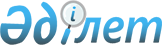 Алматы облыстық мәслихатының 2009 жылғы 9 желтоқсандағы "Алматы облысының 2010-2012 жылдарға арналған облыстық бюджеті туралы" N 26-162 шешіміне өзгерістер мен толықтырулар енгізу туралыАлматы облыстық мәслихатының 2010 жылғы 16 тамыздағы N 36-209 шешімі. Алматы облысының Әділет департаментінде 2010 жылы 25 тамызда 2058 тіркелді      РҚАО ескертпесі.

      Мәтінде авторлық орфография және пунктуация сақталған.       

Қазақстан Республикасы Бюджет кодексінің 106–бабы 1 және 4–тармақтарына, 108–бабы 1–тармағына және Қазақстан Республикасы "Қазақстан Республикасындағы жергілікті мемлекеттік басқару және өзін-өзі басқару туралы" Заңының 6–бабы 1–тармағының 1–тармақшасына сәйкес, Алматы облыстық мәслихаты ШЕШІМ ҚАБЫЛДАДЫ:



      1. Алматы облыстық мәслихаттың 2009 жылғы 9 желтоқсандағы "Алматы облысының 2010-2012 жылдарға арналған облыстық бюджет туралы" N 26-162 шешіміне (2009 жылғы 25 желтоқсанда нормативтік құқықтық актілерді мемлекеттік тіркеу тізілімінде 2041 нөмірімен тіркелген, 2010 жылғы 12 қаңтардағы N 4-5 "Огни Алатау" және 2010 жылғы 19 қаңтардағы N 8 "Жетісу" газеттерінде жарияланған, Алматы облыстық мәслихаттың 2010 жылғы 28 қаңтардағы "Алматы облыстық мәслихаттың 2009 жылғы 9 желтоқсандағы "Алматы облысының 2010-2012 жылдарға арналған облыстық бюджет туралы" N 26-162 шешіміне өзгерістер мен толықтырулар енгізу туралы" N 27-173, 2010 жылғы 11 ақпанда нормативтік құқықтық актілерді мемлекеттік тіркеу тізілімінде 2045 нөмірімен тіркелген, 2010 жылғы 11 наурыздағы N 32 "Огни Алатау" және 2010 жылғы 11 наурыздағы N 32 "Жетісу" газеттерінде жарияланған, Алматы облыстық мәслихаттың 2010 жылғы 25 наурыздағы "Алматы облыстық мәслихаттың 2009 жылғы 9 желтоқсандағы "Алматы облысының 2010-2012 жылдарға арналған облыстық бюджет туралы" N 26-162 шешіміне өзгерістер мен толықтырулар енгізу туралы" N 31-185, 2010 жылғы 30 наурыздағы нормативтік құқықтық актілерді мемлекеттік тіркеу тізілімінде 2047 нөмірімен тіркелген, 2010 жылғы 6 сәуіріндегі N 43 "Огни Алатау" және 2010 жылғы 6 сәуіріндегі N 43 "Жетісу" газеттерінде жарияланған, Алматы облыстық мәслихаттың 2010 жылғы 12 сәуірдегі "Алматы облыстық мәслихатының 2009 жылғы 9 желтоқсандағы "Алматы облысының 2010-2012 жылдарға арналған облыстық бюджеті туралы" N 26-162 шешіміне өзгерістер мен толықтырулар енгізу туралы" N 32-188, 2010 жылғы 22 сәуірдегі нормативтік құқықтық актілерді мемлекеттік тіркеу тізілімінде 2049 нөмірімен тіркелген, 2010 жылғы 29 сәуірдегі N 52 "Огни Алатау" және 2010 жылғы 6 мамырдағы N 54 "Жетісу" газеттерінде жарияланған және Алматы облыстық мәслихаттың 2010 жылғы 16 маусымдағы "Алматы облыстық мәслихатының 2009 жылғы 9 желтоқсандағы "Алматы облысының 2010-2012 жылдарға арналған облыстық бюджеті туралы" N 26-162 шешіміне өзгерістер мен толықтырулар енгізу туралы" N 34-201, 2010 жылғы 25 маусымдағы нормативтік құқықтық актілерді мемлекеттік тіркеу тізілімінде 2055 нөмірімен тіркелген, 2010 жылғы 1 шілдедегі N 78 "Огни Алатау" және 2010 жылғы 1 шілдедегі N 78 "Жетісу" газеттерінде жарияланған шешімдерімен өзгерістер мен толықтырулар енгізілген), төмендегі өзгерістер мен толықтырулар енгізілсін:



      1-тармақта төмендегі жолдар бойынша:

      "Кірістер" "168305993" саны "170305993" санына ауыстырылсын, оның ішінде:

      "салықтық түсімдер бойынша" "15359541" саны "17359541" санына ауыстырылсын;

      "Шығындар" "165631236" саны "167537649" санына ауыстырылсын;



      4) "қаржылық активтермен операциялар бойынша сальдо" "5273616" саны "5367203" санына ауыстырылсын, соның ішінде:

      "қаржылық активтерді сатып алу" "5273616" саны "5367203" санына ауыстырылсын;



      5-тармақтағы:

      "221476" саны "642962" санына ауыстырылсын;

      төмендегідей жолмен толықтырылсын:

      "мектеп жасына дейінгі балаларға арналған мекемелерді күрделі жөндеуге - 421486 мың теңге";



      9-тармақтағы:

      "544670" саны "465560" санына ауыстырылсын;

      "62593" саны "80168" санына ауыстырылсын;



      18-тармақтағы:

      "6219435" саны "6273758" санына ауыстырылсын;



      19-тармақтағы:

      "3115032" саны "3141703" санына ауыстырылсын;



      20-тармақтағы:

      "200000" саны "205000" санына ауыстырылсын;



      28-тармақтағы:

      "441344" саны "448937" санына ауыстырылсын;



      29-тармақтағы:

      "4669504" саны "4558104" санына ауыстырылсын.



      2. Көрсетілген шешімнің 1-қосымшасы осы шешімнің 1-қосымшасына сәйкес жаңа редакцияда баяндалсын.



      3. Көрсетілген шешімнің 4-қосымшасы осы шешімнің 2-қосымшасына сәйкес жаңа редакцияда баяндалсын.



      4. Көрсетілген шешімнің 5-қосымшасы осы шешімнің 3-қосымшасына сәйкес жаңа редакцияда баяндалсын.



      5. Көрсетілген шешімнің 11-қосымшасы осы шешімнің 4-қосымшасына сәйкес жаңа редакцияда баяндалсын.



      6. Көрсетілген шешімнің 13-қосымшасы осы шешімнің 5-қосымшасына сәйкес жаңа редакцияда баяндалсын.



      7. Көрсетілген шешімнің 14-қосымшасы осы шешімнің 6-қосымшасына сәйкес жаңа редакцияда баяндалсын.



      8. Көрсетілген шешімнің 15-қосымшасы осы шешімнің 7-қосымшасына сәйкес жаңа редакцияда баяндалсын.



      9. Көрсетілген шешімнің 19-қосымшасы осы шешімнің 8-қосымшасына сәйкес жаңа редакцияда баяндалсын.



      10. Осы шешім 2010 жылғы 1 қаңтардан бастап қолданысқа енеді.      Облыстық мәслихат

      сессиясының төрағасы                       М. Мырзағалиев      Облыстық мәслихаттың

      хатшысы                                    А. Сыдық      КЕЛІСІЛГЕН:      Алматы облысының экономика

      және бюджеттік жоспарлау

      басқармасының бастығы                      Нафиса Төлекқызы Сатыбалдина

      2010 жылғы 16 тамыз

Алматы облыстық мәслихатының

2010 жылғы 16 тамыздағы "Алматы

облыстық мәслихатының 2010 жылғы

9 желтоқсандағы "Алматы облысының

2010-2012 жылдарға арналған

облыстық бюджеті туралы"

N 26-162 шешіміне өзгерістер

енгізу туралы" N 36-209 шешіміне

1-қосымшаАлматы облыстық мәслихатының

2009 жылғы 9 желтоқсандағы "Алматы

облысының 2010-2012 жылдарға

арналған облыстық бюджеті

туралы" N 26-162 шешіміне

бекітілген 1-қосымша 

Алматы облысының 2010 жылға арналған облыстық бюджеті

Алматы облыстық мәслихатының

2010 жылғы 16 тамыздағы "Алматы

облыстық мәслихатының 2010 жылғы

9 желтоқсандағы "Алматы облысының

2010-2012 жылдарға арналған

облыстық бюджеті туралы"

N 26-162 шешіміне өзгерістер

енгізу туралы" N 36-209 шешіміне

2-қосымшаАлматы облыстық мәслихатының

2009 жылғы 9 желтоқсандағы "Алматы

облысының 2010-2012 жылдарға

арналған облыстық бюджеті

туралы" N 26-162 шешіміне

бекітілген 4-қосымша 

Қазақстан Республикасында білім беруді дамытудың 2005-2010

жылдарға мемлекеттік бағдарламасын іске асыруға аудандық және

қалалық бюджеттерге берілетін нысаналы трансферттердің сомасын

бөлукестенің жалғасы

Алматы облыстық мәслихатының

2010 жылғы 16 тамыздағы "Алматы

облыстық мәслихатының 2010 жылғы

9 желтоқсандағы "Алматы облысының

2010-2012 жылдарға арналған

облыстық бюджеті туралы"

N 26-162 шешіміне өзгерістер

енгізу туралы" N 36-209 шешіміне

3-қосымшаАлматы облыстық мәслихатының

2009 жылғы 9 желтоқсандағы "Алматы

облысының 2010-2012 жылдарға

арналған облыстық бюджеті

туралы" N 26-162 шешіміне

бекітілген 5-қосымша 

Халыққа әлеуметтік көмек көрсетуге аудандар мен қалалар

бюджеттеріне берілетін нысаналы ағымдағы трансферттердің

сомасын бөлу

Алматы облыстық мәслихатының

2010 жылғы 16 тамыздағы "Алматы

облыстық мәслихатының 2010 жылғы

9 желтоқсандағы "Алматы облысының

2010-2012 жылдарға арналған

облыстық бюджеті туралы"

N 26-162 шешіміне өзгерістер

енгізу туралы" N 36-209 шешіміне

4-қосымшаАлматы облыстық мәслихатының

2009 жылғы 9 желтоқсандағы "Алматы

облысының 2010-2012 жылдарға

арналған облыстық бюджеті

туралы" N 26-162 шешіміне

бекітілген 11-қосымша 

Инженерлік коммуникациялық инфрақұрылымды дамытуға және

жайластыруға аудандар мен қалалар бюджеттеріне берілетін

нысаналы даму трансферттердің сомасын бөлу

Алматы облыстық мәслихатының

2010 жылғы 16 тамыздағы "Алматы

облыстық мәслихатының 2010 жылғы

9 желтоқсандағы "Алматы облысының

2010-2012 жылдарға арналған

облыстық бюджеті туралы"

N 26-162 шешіміне өзгерістер

енгізу туралы" N 36-209 шешіміне

5-қосымшаАлматы облыстық мәслихатының

2009 жылғы 9 желтоқсандағы "Алматы

облысының 2010-2012 жылдарға

арналған облыстық бюджеті

туралы" N 26-162 шешіміне

бекітілген 13-қосымша 

Білім беру объектілерін салуға аудандар мен қалалар

бюджеттеріне берілетін нысаналы даму трансферттерінің сомасын

бөлу

Алматы облыстық мәслихатының

2010 жылғы 16 тамыздағы "Алматы

облыстық мәслихатының 2010 жылғы

9 желтоқсандағы "Алматы облысының

2010-2012 жылдарға арналған

облыстық бюджеті туралы"

N 26-162 шешіміне өзгерістер

енгізу туралы" N 36-209 шешіміне

6-қосымшаАлматы облыстық мәслихатының

2009 жылғы 9 желтоқсандағы

"Алматы облысының 2010-2012

жылдарға арналған облыстық

бюджеті туралы" N 26-162

шешіміне бекітілген

14-қосымша 

Су жүйелерін дамытуға аудандар мен қалалар бюджеттеріне

берілетін нысаналы даму трансферттердің сомасын бөлу

Алматы облыстық мәслихатының

2010 жылғы 16 тамыздағы "Алматы

облыстық мәслихатының 2010 жылғы

9 желтоқсандағы "Алматы облысының

2010-2012 жылдарға арналған

облыстық бюджеті туралы"

N 26-162 шешіміне өзгерістер

енгізу туралы" N 36-209 шешіміне

7-қосымшаАлматы облыстық мәслихатының

2009 жылғы 9 желтоқсандағы

"Алматы облысының 2010-2012

жылдарға арналған облыстық

бюджеті туралы" N 26-162

шешіміне бекітілген

15-қосымша 

Коммуналдық шаруашылық объектілерін дамытуға аудандық және

қалалық бюджеттерге берілетін нысаналы даму трансферттерінің

сомасын бөлу

Алматы облыстық мәслихатының

2010 жылғы 16 тамыздағы "Алматы

облыстық мәслихатының 2010 жылғы

9 желтоқсандағы "Алматы облысының

2010-2012 жылдарға арналған

облыстық бюджеті туралы"

N 26-162 шешіміне өзгерістер

енгізу туралы" N 36-209 шешіміне

8-қосымшаАлматы облыстық мәслихатының

2009 жылғы 9 желтоқсандағы

"Алматы облысының 2010-2012

жылдарға арналған облыстық

бюджеті туралы" N 26-162

шешіміне бекітілген

19-қосымша 

Өңірлік жұмыспен қамту және кадрларды қайта даярлау

стратегиясын жүзеге асыру аясында аудандық және қалалық

бюджеттерге берілетін ағымдағы нысаналы трансферттерінің

сомасын бөлукестенің жалғасы
					© 2012. Қазақстан Республикасы Әділет министрлігінің «Қазақстан Республикасының Заңнама және құқықтық ақпарат институты» ШЖҚ РМК
				СанатыСанатыСанатыСанатыСомасы

(мың теңге)СыныпСыныпСыныпСомасы

(мың теңге)Ішкі сыныпІшкі сыныпСомасы

(мың теңге)А Т А У ЫСомасы

(мың теңге)I. Кірістер1703059931Салықтық түсімдер1735954101Табыс салығы93606502Жеке табыс салығы936065003Әлеуметтiк салық71232971Әлеуметтік салық712329705Тауарларға, жұмыстарға және қызметтер көрсетуге салынатын iшкi салықтар8755943Табиғи және басқа ресурстарды пайдаланғаны үшiн түсетiн түсiмдер8755942Салықтық емес түсiмдер3519401Мемлекет меншігінен түсетін түсімдер185967Мемлекеттік бюджеттен берілген кредиттер бойынша сыйақы1859604Мемлекеттік бюджеттен қаржыландырылатын, сондай-ақ Қазақстан Республикасы Ұлттық Банкінің бюджетінен (шығыстар сметасынан) ұсталатын және қаржыландырылатын мемлекеттік мекемелер салатын айыппұлдар, өсімпұлдар, санкциялар, өндіріп алулар145981Мұнай секторы ұйымдарынан түсетін түсімдерді қоспағанда, мемлекеттік бюджеттен қаржыландырылатын, сондай-ақ Қазақстан Республикасы Ұлттық Банкінің бюджетінен (шығыстар сметасынан) ұсталатын және қаржыландырылатын мемлекеттік мекемелер салатын айыппұлдар, өсімпұлдар, санкциялар, өндіріп алулар1459806Басқа да салықтық емес түсiмдер20001Басқа да салықтық емес түсiмдер20003Негізгі капиталды сатудан түсетін түсімдер320201Мемлекеттік мекемелерге бекітілген мемлекеттік мүлікті сату32021Мемлекеттік мекемелерге бекітілген мемлекеттік мүлікті сату32024Трансферттерден түсетін түсімдер15290805601Төмен тұрған мемлекеттiк басқару органдарынан алынатын трансферттер186437202Аудандық (қалалық) бюджеттерден трансферттер1864372002Мемлекеттiк басқарудың жоғары тұрған органдарынан түсетiн трансферттер1333943361Республикалық бюджеттен түсетiн трансферттер13339433603Облыстардың, Астана және Алматы қалаларының бюджеттеріне берілетін трансферттер8700001Облыстық бюджеттің, Астана және Алматы қалалары бюджеттерінің басқа облыстық бюджеттермен, Астана және Алматы қалаларының бюджеттерімен өзара қатынастары870000Функционалдық топФункционалдық топФункционалдық топФункционалдық топФункционалдық топСомасы

(мың теңге)Кіші функцияКіші функцияКіші функцияКіші функцияСомасы

(мың теңге)Бюджеттік бағдарламалардың әкiмшiсiБюджеттік бағдарламалардың әкiмшiсiБюджеттік бағдарламалардың әкiмшiсiСомасы

(мың теңге)БағдарламаБағдарламаСомасы

(мың теңге)А Т А У ЫСомасы

(мың теңге)II. Шығындар16753764901Жалпы сипаттағы мемлекеттiк қызметтер18544341Мемлекеттiк басқарудың жалпы функцияларын орындайтын өкiлдi, атқарушы және басқа органдар1539896110Облыс мәслихатының аппараты41663001Облыс мәслихатының қызметін қамтамасыз ету жөніндегі қызметтер40971004Мемлекеттік органдарды материалдық-техникалық жарақтандыру692120Облыс әкімінің аппараты1498233001Облыс әкімінің қызметін қамтамасыз ету785480002Ақпараттық жүйелер құру93000003Жеке және заңды тұлғаларға "жалғыз терезе" қағидаты бойынша мемлекеттік қызметтер көрсететін халыққа қызмет орталықтарының қызметін қамтамасыз ету576470005Мемлекеттік органдарды материалдық-техникалық жарақтандыру35500125Облыстық, республикалық маңызы бар қалалардың, астананың бюджеттерінен берілетін нысаналы трансферттердің есебінен табиғи және техногендік сипаттағы төтенше жағдайлардың салдарларын жою, әкiмшiлiк-аумақтық бiрлiктiң саяси, экономикалық және әлеуметтiк тұрақтылығына, адамдардың өмiрi мен денсаулығына қауіп төндiретiн жалпы республикалық немесе халықаралық маңызы бар жағдайларды жою бойынша ағымдағы шығыстарға арналған аудандардың (облыстық маңызы бар қалалардың) бюджеттеріне берілетін77832Қаржылық қызмет179349257Облыстың қаржы басқармасы179349001Жергілікті бюджетті атқару және коммуналдық меншікті басқару саласындағы мемлекеттік саясатты іске асыру жөніндегі қызметтер90721003Біржолғы талондарды беруді ұйымдастыру және біржолғы талондарды өткізуден түсетін сомаларды толық жиналуын қамтамасыз ету51765009Коммуналдық меншікті жекешелендіруді ұйымдастыру11000014Мемлекеттік органдарды материалдық-техникалық жарақтандыру5250113Жергілікті бюджеттерден берілетін ағымдағы нысаналы трансферттер206135Жоспарлау және статистикалық қызмет135189258Облыстың экономика және бюджеттік жоспарлау басқармасы135189001Экономикалық саясатты, мемлекеттік жоспарлау жүйесін қалыптастыру мен дамыту және облысты басқару саласындағы мемлекеттік саясатты іске асыру жөніндегі қызметтер121510006Мемлекеттік органдарды материалдық-техникалық жарақтандыру1367902Қорғаныс11908941Әскери мұқтаждар24590250Облыстың жұмылдыру дайындығы, азаматтық қорғаныс, авариялар мен дүлей зілзалалардың алдын алуды және жоюды ұйымдастыру басқармасы24590003Жалпыға бірдей әскери міндетті атқару шеңберіндегі іс-шаралар16243007Аумақтық қорғанысты дайындау және облыстық ауқымдағы аумақтық қорғанысы83472Төтенше жағдайлар жөнiндегi жұмыстарды ұйымдастыру1166304250Облыстың жұмылдыру дайындығы, азаматтық қорғаныс, авариялар мен дүлей зілзалалардың алдын алуды және жоюды ұйымдастыру басқармасы799652001Жергілікті деңгейде жұмылдыру дайындығы, азаматтық қорғаныс, авариялар мен дүлей апаттардың алдын алуды және жоюды ұйымдастыру саласындағы мемлекеттік саясатты іске асыру жөніндегі қызметтер27479005Облыстық ауқымдағы жұмылдыру дайындығы және жұмылдыру8442006Облыстық ауқымдағы төтенше жағдайлардың алдын алу және оларды жою309610113Жергілікті бюджеттерден берілетін ағымдағы нысаналы трансферттер454121271Облыстың құрылыс басқармасы366652036Халықты, объектілерді және аумақтарды табиғи және дүлей зілзалалардан инженерлік қорғау жөнінде жұмыстар жүргізу36665203Қоғамдық тәртіп, қауіпсіздік, құқықтық, сот, қылмыстық-атқару қызметі45435641Құқық қорғау қызметi4543564252Облыстық бюджеттен қаржыландырылатын атқарушы ішкі істер органы4543564001Облыс аумағында қоғамдық тәртіпті және қауіпсіздікті сақтауды қамтамасыз ету саласындағы мемлекеттік саясатты іске асыру жөніндегі қызметтер3759743002Медициналық айықтырғыштардың және медициналық айықтырғыштардың жұмысын ұйымдастыратын полиция бөлімшелерінің жұмысын ұйымдастыру23703003Қоғамдық тәртіпті қорғауға қатысатын азаматтарды көтермелеу2500006Мемлекеттік органдардың ғимараттарын, үй-жайлары және құрылыстарын күрделі жөндеу62277011Мемлекеттік органдарды материалдық-техникалық жарықтандыру608466012Кәмелетке толмағандарды уақытша оқшалау, бейімдеуді және оңалтуды ұйымдастыру28157013Белгілі тұратын жері және құжаттары жоқ адамдарды орналастыру қызметтері56321016"Мак" операциясын өткізу239704Бiлiм беру256724341Мектепке дейiнгi тәрбие және оқыту906757261Облыстың білім беру басқармасы906757027Мектепке дейінгі білім беру ұйымдарында мемлекеттік білім беру тапсырыстарын іске асыруға аудандардың (облыстық маңызы бар қалалардың) бюджеттеріне берілетін ағымдағы нысаналы трансферттер9067572Бастауыш, негізгі орта және жалпы орта білім беру3795798260Облыстың туризм, дене тәрбиесі және спорт басқармасы1125211006Балалар мен жасөспірімдерге спорт бойынша қосымша білім беру951274007Мамандандырылған бiлiм беру ұйымдарында спорттағы дарынды балаларға жалпы бiлiм беру173937261Облыстың білім беру басқармасы2670587003Арнайы білім беретін оқу бағдарламалары бойынша жалпы білім беру685578006Мамандандырылған білім беру ұйымдарында дарынды балаларға жалпы білім беру483205018Жаңадан іске қосылатын білім беру объектілерін ұстауға аудандар (облыстық маңызы бар қалалар) бюджеттеріне берілетін ағымдағы нысаналы трансферттер943505026Аудандар (облыстық маңызы бар қалалар) бюджеттеріне білім беру саласында мемлекеттік жүйенің жаңа технологияларын енгізуге берілетін ағымдағы нысаналы трансферттер0048Аудандардың (облыстық маңызы бар қалалардың) бюджеттеріне негізгі орта және жалпы орта білім беретін мемлекеттік мекемелердегі физика, химия, биология кабинеттерін оқу жабдығымен жарақтандыруға берілетін ағымдағы нысаналы трансферттер286790058Аудандардың (облыстық маңызы бар қалалардың) бюджеттеріне бастауыш, негізгі орта және жалпы орта білім беретін мемлекеттік мекемелерде лингафондық және мультимедиалық кабинеттер құруға берілетін ағымдағы нысаналы трансферттер2715094Техникалық және кәсіптік, орта білімнен кейінгі білім беру4160793253Облыстың денсаулық сақтау басқармасы124426043Техникалық және кәсіптік, орта білімнен кейінгі білім беру ұйымдарында мамандар даярлау124426261Облыстың білім беру басқармасы4036367024Техникалық және кәсіптік білім беру ұйымдарында мамандар даярлау40363675Мамандарды қайта даярлау және біліктіліктерін арттыру789150253Облыстың денсаулық сақтау басқармасы23240003Кадрларының біліктілігін арттыру және оларды қайта даярлау23240261Облыстың білім беру басқармасы765910010Кадрлардың біліктілігін арттыру және оларды қайта даярлау203422060Кадрларды даярлау және қайта даярлау5624889Бiлiм беру саласындағы өзге де қызметтер16019936261Облыстың білім беру басқармасы9153398001Жергілікті деңгейде білім беру саласындағы мемлекеттік саясатты іске асыру жөніндегі қызметтер51733004Білім берудің мемлекеттік облыстық мекемелерінде білім беру жүйесін ақпараттандыру9893005Білім берудің мемлекеттік облыстық мекемелер үшін оқулықтар мен оқу-әдiстемелiк кешендерді сатып алу және жеткізу3942007Облыстық ауқымда мектеп олимпиадаларын, мектептен тыс іс-шараларды және конкурстар өткізу86410008Өңірлік жұмыспен қамту және кадрларды қайта даярлау стратегиясын іске асыру шеңберінде білім беру объектілерін күрделі, ағымды жөндеу366416011Балалар мен жеткіншектердің психикалық денсаулығын зерттеу және халыққа психологиялық-медициналық-педагогикалық консультациялық көмек көрсету100627012Дамуында проблемалары бар балалар мен жеткіншектердің оңалту және әлеуметтік бейімдеу120153014Мемлекеттік органдардың материалдық-техникалық жарақтандыруы980016Өңірлік жұмыспен қамту және кадрларды қайта даярлау стратегиясының шеңберінде білім беру объектілерін күрделі, ағымдағы жөндеуге республикалық бюджеттен (облыстық маңызы бар қалалардың) бюджеттеріне берілетін ағымдағы нысаналы трансферттер753100017Өңірлік жұмыспен қамту және кадрларды қайта даярлау стратегиясының шеңберінде білім беру объектілерін күрделі, ағымдағы жөндеуге облыстық бюджеттен аудандардың (облыстық маңызы бар қалалардың) бюджеттеріне берілетін ағымдағы нысаналы трансферттер378084022Аудандар (облыстық маңызы бар қалалар) бюджеттеріне "Өзін-өзі тану" пәні бойынша мектепке дейінгі білім беру ұйымдарын, орта білім беру, техникалық және кәсіптік білім беру, орта білімнен кейінгі білім беру ұйымдарын, біліктілікті арттыру институттарын оқу материалдарымен қамтамасыз етуге арналған республикалық бюджеттен бөлінетін ағымдағы нысаналы трансферттер167404113Жергілікті бюджеттерден берілетін ағымдағы нысаналы трансферттер7097306125Облыстық, республикалық маңызы бар қалалардың, астананың бюджеттерінен берілетін нысаналы трансферттердің есебінен табиғи және техногендік сипаттағы төтенше жағдайлардың салдарларын жою, әкiмшiлiк-аумақтық бiрлiктiң саяси, экономикалық және әлеуметтiк тұрақтылығына, адамдардың өмiрi мен денсаулығына қауіп төндiретiн жалпы республикалық немесе халықаралық маңызы бар жағдайларды жою бойынша ағымдағы шығыстарға арналған аудандардың (облыстық маңызы бар қалалардың) бюджеттеріне берілетін ағымдағы нысаналы трансферттер17350271Облыстың құрылыс басқармасы6866538007Білім беру объектілерін салуға және реконструкциялауға аудандар республикалық бюджеттен (облыстық маңызы бар қалалар) бюджеттеріне берілетін нысаналы даму трансферттер3819336008Білім беру объектілерін салуға және реконструкциялауға аудандар облыстық бюджеттен (облыстық маңызы бар қалалар) бюджеттеріне берілетін нысаналы даму трансферттер2454422025Білім беру объектілерін сейсмикалық күшейту429958032Өңірлік жұмыспен қамту және кадрларды қайта даярлау стратегиясын іске асыру шеңберінде білім беру объектілерінің сейсмотұрақтылығын күшейту87547037Білім беру объектілерін салу және жаңғырту7527505Денсаулық сақтау285445281Кең бейiндi ауруханалар494010253Облыстың денсаулық сақтау басқармасы494010004Республикалық бюджет қаражаты есебінен көрсетілетін медициналық көмекті қоспағанда, бастапқы медициналық-санитарлық көмек және денсаулық сақтау ұйымдары мамандарын жіберу бойынша стационарлық медициналық көмек көрсету4940102Халықтың денсаулығын қорғау572635253Облыстың денсаулық сақтау басқармасы572635005Жергілікті денсаулық сақтау ұйымдары үшін қанды, оның құрамдарын және дәрілерді өндіру245849006Ана мен баланы қорғау жөніндегі қызметтер270419007Салауатты өмір салтын насихаттау55649017Шолғыншы эпидемиологиялық қадағалау жүргізу үшін тест-жүйелерін сатып алу7183Мамандандырылған медициналық көмек4104004253Облыстың денсаулық сақтау басқармасы4104004009Туберкулезден, жұқпалы және психикалық аурулардан және жүйкесі бұзылуынан зардап шегетін адамдарға медициналық көмек көрсету2873005019Туберкулез ауруларын туберкулез ауруларына қарсы препараттарымен қамтамасыз ету95836020Диабет ауруларын диабетке қарсы препараттарымен қамтамасыз ету229684022Бүйрек жетімсіз ауруларды дәрі-дәрмек құралдарымен, диализаторлармен, шығыс материалдарымен және бүйрегі алмастырылған ауруларды дәрі-дәрмек құралдарымен қамтамасыз ету78950026Гемофилиямен ауыратын ересек адамдарды емдеу кезінде қанның ұюы факторлармен қамтамасыз ету454636027Халыққа иммунды алдын алу жүргізу үшін вакциналарды және басқа иммундық-биологиялық препараттарды орталықтандырылған сатып алу326719031Мемлекеттік органдардың материалдық-техникалық жарақтандыруы980036Миокард инфарктысымен науқастанушыларды тромболитикалық препараттарымен қамтамасыз ету441944Емханалар11727110253Облыстың денсаулық сақтау басқармасы117277110010Республикалық бюджет қаражатынан көрсетілетін медициналық көмекті қоспағанда, халыққа амбулаторлық-емханалық көмек көрсету10922035014Халықтың жекелеген санаттарын амбулаториялық деңгейде дәрілік заттармен және мамандандырылған балалар және емдік тамақ өнімдерімен қамтамасыз ету8050755Медициналық көмектiң басқа түрлерi209111253Облыстың денсаулық сақтау басқармасы209111011Жедел медициналық көмек көрсету және санитарлық авиация185835029Облыстық арнайы медициналық жабдықтау базалары232769Денсаулық сақтау саласындағы өзге де қызметтер11437658253Облыстың денсаулық сақтау басқармасы3201650001Жергілікті деңгейде денсаулық сақтау саласындағы мемлекеттік саясатты іске жөніндегі қызметтер50181002Өңірлік жұмыспен қамту және кадрларды қайта даярлау стратегиясын іске асыру шеңберінде денсаулық сақтау объектілерін күрделі, ағымды жөндеу640000008Қазақстан Республикасында ЖҚТБ індетінің алдын алу және қарсы күрес жөніндегі іс-шараларды іске асыру127482016Азаматтарды елді мекеннің шегінен тыс емделуге тегін және жеңілдетілген жол жүрумен қамтамасыз ету1000018Ақпараттық талдау орталықтарының қызметін қамтамасыз ету44027032Мемлекеттік денсаулық сақтау ұйымдарының ғимараттарын, үй-жайлары мен құрылыстарын күрделі жөндеу546400033Мемлекеттік денсаулық сақтау ұйымдарын материалдық-техникалық жарақтандыру1792560271Облыстың құрылыс басқармасы8236008026Денсаулық сақтау объектілерін сейсмикалық күшейту386622038Денсаулық сақтау объектілерін салу және жаңғырту784938606Әлеуметтiк көмек және әлеуметтiк қамсыздандыру41051621Әлеуметтiк қамсыздандыру2052626256Облыстың жұмыспен қамтуды үйлестіру және әлеуметтік бағдарламалар басқармасы1457020002Жалпы үлгідегі медициналық-әлеуметтік мекемелерде (ұйымдарда) қарттар мен мүгедектерге арнаулы әлеуметтік қызметтер көрсету347114013Психоневрологиялық медициналық-әлеуметтік мекемелерде (ұйымдарда) психоневрологиялық аурулар-мен ауыратын мүгедектер үшін арнаулы әлеуметтік қызметтер көрсету716898014Оңалту орталықтарында қарттарға, мүгедектерге, оның ішінде мүгедек балаларға арнаулы әлеуметтік қызметтер көрсету36420015Психоневрологиялық медициналық-әлеуметтік мекемелерде (ұйымдарда) жүйкесі бұзылған мүгедек балалар үшін арнаулы әлеуметтік қызметтер көрсету356588261Облыстың білім беру басқармасы592106015Жетiм балаларды, ата-анасының қамқорлығынсыз қалған балаларды әлеуметтік қамсыздандыру592106271Облыстың құрылыс басқармасы3500039Әлеуметтік қамтамасыз ету объектілерін дамыту35002Әлеуметтiк көмек1340074256Облыстың жұмыспен қамтуды үйлестіру және әлеуметтік бағдарламалар басқармасы1340074003Мүгедектерге әлеуметтік қолдау көрсету149538020Аудандар (облыстық маңызы бар қалалар) бюджеттеріне ең төменгі күнкөрістің мөлшері өскеніне байланысты мемлекеттік атаулы әлеуметтік көмегін және 18 жасқа дейінгі балаларға ай сайынғы мемлекеттік жәрдемақыға берілетін ағымдағы нысаналы трансферттер197302027Аудандар (облыстық маңызы бар қалалар) бюджеттеріне әлеуметтік жұмыс орындары және жастар тәжірибесі бағдарламасын кеңейтуге ағымдағы нысаналы трансферттер384000029Аудандардың (облыстық маңызы бар қалалардың) бюджеттеріне Ұлы Отан соғысындағы Жеңістің 65 жылдығына орай Ұлы Отан соғысының қатысушылары мен мүгедектеріне Тәуелсіз Мемлекеттер Достастығы елдері бойынша, Қазақстан Республикасының аумағы бойынша жол жүруін, сондай-ақ оларға және олармен бірге жүретін адамдарға Мәскеу, Астана қалаларында мерекелік іс-шараларға қатысуы үшін тамақтануына, тұруына, жол жүруіне арналған шығыстарды төлеуді қамтамасыз етуге берілетін республикалық бюджеттен берілетін ағымдағы нысаналы трансферттер17275031Аудандардың (облыстық маңызы бар қалалардың) бюджеттеріне Ұлы Отан соғысындағы Жеңістің 65 жылдығына орай Ұлы Отан соғысының қатысушылары мен мүгедектеріне, сондай-ақ оларға теңестірілген, оның ішінде майдандағы армия құрамына кірмеген, 1941 жылғы 22 маусымнан бастап 1945 жылғы 3 қыркүйек аралығындағы кезеңде әскери бөлімшелерде, мекемелерде, әскери-оқу орындарында әскери қызметтен өткен, запасқа босатылған (отставка), "1941-1945 жж. Ұлы Отан соғысында Германияны жеңгенi үшiн" медалімен немесе "Жапонияны жеңгені үшін" медалімен марапатталған әскери қызметшілерге, Ұлы Отан соғысы жылдарында тылда кемінде алты ай жұмыс істеген (қызметте болған) адамдарға біржолғы материалдық көмек төлеу үшін республикалық бюджеттен берілетін ағымдағы нысаналы трансферттер384054032Аудандардың (облыстық маңызы бар қалалардың) бюджеттеріне Ұлы Отан соғысындағы Жеңістің 65 жылдығына орай Ұлы Отан соғысының қатысушылары мен мүгедектеріне, сондай-ақ оларға теңестірілген, оның ішінде майдандағы армия құрамына кірмеген, 1941 жылғы 22 маусымнан бастап 1945 жылғы 3 қыркүйек аралығындағы кезеңде әскери бөлімшелерде, мекемелерде, әскери-оқу орындарында әскери қызметтен өткен, запасқа босатылған (отставка), "1941-1945 жж. Ұлы Отан соғысында Германияны жеңгенi үшiн" медалімен немесе "Жапонияны жеңгені үшін" медалімен марапатталған әскери қызметшілерге, Ұлы Отан соғысы жылдарында тылда кемінде алты ай жұмыс істеген (қызметте болған) адамдарға біржолғы материалдық көмек төлеу үшін облыстық бюджеттен берілетін ағымдағы нысаналы трансферттер2079059Әлеуметтiк көмек және әлеуметтiк қамтамасыз ету салаларындағы өзге де қызметтер712462256Облыстың жұмыспен қамтуды үйлестіру және әлеуметтік бағдарламалар басқармасы712462001Жергілікті деңгейде облыстың жұмыспен қамтуды қамтамасыз ету және үшін әлеуметтік бағдарламаларды іске асыру саласындағы мемлекеттік саясатты іске асыру жөніндегі қызметтер61319008Мемлекеттік органдарды материалдық-техникалық жарақтандыру3115005Өңірлік жұмыспен қамту және кадрларды қайта даярлау стратегиясын іске асыру шеңберінде әлеуметтiк қамсыздандыру объектілерін күрделі, ағымды жөндеу100000113Жергілікті бюджеттерден берілетін ағымдағы нысаналы трансферттер54802807Тұрғын үй-коммуналдық шаруашылық237359101Тұрғын үй шаруашылығы11326946271Облыстың құрылыс басқармасы11326946014Аудандардың (облыстық маңызы бар қалалардың) бюджеттеріне мемлекеттік коммуналдық тұрғын үй қорының тұрғын үйлерін салуға және (немесе) сатып алуға республикалық бюджеттен берілетін нысаналы даму трансферттері586000024Аудандардың (облыстық маңызы бар қалалардың) бюджеттеріне мемлекеттік коммуналдық тұрғын үй қорының тұрғын үйлерін салуға және (немесе) сатып алуға облыстық бюджеттен берілетін нысаналы даму трансферттері537727027Аудандардың (облыстық маңызы бар қалалардың) бюджеттеріне инженерлік-коммуникациялық инфрақұрылымды дамытуға, жайластыруға және (немесе) сатып алуға республикалық бюджеттен берілетін нысаналы даму трансферттері9597000031Аудандардың (облыстық маңызы бар қалалардың) бюджеттеріне инженерлік-коммуникациялық инфрақұрылымды дамытуға, жайластыруға және (немесе) сатып алуға облыстық бюджеттен берілетін нысаналы даму трансферттері6062192Коммуналдық шаруашылық12408964271Облыстың құрылыс басқармасы205000013Коммуналдық шаруашылықты дамытуға аудандар (облыстық маңызы бар қалалар) бюджеттеріне нысаналы даму трансферттер205000279Облыстың энергетика және коммуналдық шаруашылық басқармасы12203964001Жергілікті деңгейде энергетика және коммуналдық шаруашылық саласындағы мемлекеттік саясатты іске асыру жөніндегі қызметтер98767002Ақпараттық жүйелер құру60000004Елді мекендерді газдандыру574750006Мемлекеттік органдарды материалдық-техникалық жарақтандыру2428010Сумен жабдықтау жүйесін дамытуға аудандар (облыстық маңызы бар қалалар) бюджеттеріне берілетін нысаналы даму трансферттер3141703017Аудандардың (облыстық маңызы бар қалалардың) бюджеттеріне өңірлік жұмыспен қамту және кадрларды қайта даярлау стратегиясын іске асыру шеңберінде инженерлік-коммуникациялық инфрақұрылымды жөндеуге және елді мекендерді абаттандыруға республикалық бюджеттен берілетін ағымдағы нысаналы трансферттер2146213018Аудандардың (облыстық маңызы бар қалалардың) бюджеттеріне өңірлік жұмыспен қамту және кадрларды қайта даярлау стратегиясын іске асыру шеңберінде инженерлік-коммуникациялық инфрақұрылымды жөндеуге және елді мекендерді абаттандыруға облыстық бюджеттен берілетін ағымдағы нысаналы трансферттер804052021Аудандардың (облыстық маңызы бар қалалардың) бюджеттеріне өңірлік жұмыспен қамту және кадрларды қайта даярлау стратегиясын іске асыру шеңберінде инженерлік-коммуникациялық инфрақұрылымды дамытуға және елді мекендерді абаттандыруға республикалық бюджеттен берілетін ағымдағы нысаналы трансферттер1537587022Аудандардың (облыстық маңызы бар қалалардың) бюджеттеріне өңірлік жұмыспен қамту және кадрларды қайта даярлау стратегиясын іске асыру шеңберінде инженерлік-коммуникациялық инфрақұрылымды дамытуға және елді мекендерді абаттандыруға облыстық бюджеттен берілетін ағымдағы нысаналы трансферттер1037848108Жергілікті бюджеттік инвестициялық және концессиялық жобалардың техникалық-экономикалық негіздемелерін әзірлеу және оларға сараптама жасау43700113Жергілікті бюджеттен берілетін ағымдағы нысаналы трансферттер2171992114Жергілікті бюджеттен берілетін нысаналы даму трансферттер321695124Облыстық, республикалық маңызы бар қалалардың, астананың бюджеттерінен берілетін нысаналы трансферттердің есебінен табиғи және техногендік сипаттағы төтенше жағдайлардың салдарларын жою, әкiмшiлiк-аумақтық бiрлiктiң саяси, экономикалық және әлеуметтiк тұрақтылығына, адамдардың өмiрi мен денсаулығына қауіп төндiретiн жалпы республикалық немесе халықаралық маңызы бар жағдайларды жою бойынша даму шығыстарына арналған іс-шаралар жүргізу26322908Мәдениет, спорт, туризм және ақпараттық кеңістiк58906811Мәдениет саласындағы қызмет1185504262Облыстың мәдениет басқармасы806222001Жергiлiктi деңгейде мәдениет саласындағы мемлекеттік саясатты іске асыру жөніндегі қызметтер19699003Мәдени-демалыс жұмысын қолдау232653005Тарихи-мәдени мұралардың сақталуын және оған қол жетімді болуын қамтамасыз ету155879007Театр және музыка өнерін қолдау225562012Мемлекеттік органдарды материалдық-техникалық жарақтандыру980113Жергілікті бюджеттен берілетін нысаналы ағымдағы трансферттер171449271Облыстың құрылыс басқармасы379282016Мәдениет объектілерін дамыту3792822Спорт3561159260Облыстың туризм, дене тәрбиесі және спорт басқармасы1515793001Жергілікті деңгейде туризм, дене шынықтыру және спорт саласындағы мемлекеттік саясатты іске асыру жөніндегі қызметтер31155003Облыстық деңгейінде спорт жарыстарын өткізу77404004Әртүрлi спорт түрлерi бойынша облыстық құрама командаларының мүшелерiн дайындау және олардың республикалық және халықаралық спорт жарыстарына қатысуы1406254011Мемлекеттік органдарды материалдық-техникалық жарақтандыру980271Облыстың құрылыс басқармасы2045366017Спорт объектілерін дамыту20453663Ақпараттық кеңiстiк677716259Облыстың мұрағаттар және құжаттама басқармасы166970001Жергілікті деңгейде мұрағат ісін басқару жөніндегі мемлекеттік саясатты іске асыру жөніндегі қызметтер18214002Мұрағат қорының сақталуын қамтамасыз ету148378006Мемлекеттік органдарды материалдық-техникалық жарақтандыру378262Облыстың мәдениет басқармасы88784008Облыстық кітапханалардың жұмыс істеуін қамтамасыз ету88784263Облыстың ішкі саясат басқармасы377831007Газеттер мен журналдар арқылы мемлекеттік ақпараттық саясат жүргізу жөніндегі қызметтер112254008Телерадио хабарларын тарату арқылы мемлекеттік ақпараттық саясатты жүргізу жөніндегі қызметтер265577264Облыстың тілдерді дамыту басқармасы44131001Жергілікті деңгейде тілдерді дамыту саласындағы мемлекеттік саясатты іске асыру жөніндегі қызметтер18818002Мемлекеттiк тiлдi және Қазақстан халықтарының басқа да тiлді дамыту24989004Мемлекеттік органдарды материалдық-техникалық жарақтандыру3244Туризм27736260Облыстың туризм, дене тәрбиесі және спорт басқармасы27736013Туристік қызметті реттеу277369Мәдениет, спорт, туризм және ақпараттық кеңiстiктi ұйымдастыру жөнiндегi өзге де қызметтер438566260Облыстың туризм, дене тәрбиесі және спорт басқармасы190000002Өңірлік жұмыспен қамту және кадрларды қайта даярлау стратегиясын іске асыру шеңберінде спорт объектілерін күрделі, ағымды жөндеу190000262Облыстың мәдениет басқармасы150000006Өңірлік жұмыспен қамту және кадрларды қайта даярлау стратегиясын іске асыру шеңберінде мәдениет объектілерін күрделі, ағымды жөндеу150000263Облыстың ішкі саясат басқармасы98566001Жергілікті деңгейде мемлекеттік, ішкі саясатты іске асыру жөніндегі қызметтер53580003Жастар саясаты саласында өңірлік бағдарламаларды іске асыру44486006Мемлекеттік органдарды материалдық-техникалық жарақтандыру50010Ауыл, су, орман, балық шаруашылығы, ерекше қорғалатын табиғи аумақтар, қоршаған ортаны және жануарлар дүниесін қорғау, жер қатынастары120015001Ауыл шаруашылығы3383083255Облыстың ауыл шаруашылығы басқармасы3314572001Жергілікті деңгейде ауыл шаруашылығы саласындағы мемлекеттік саясатты іске асыру жөніндегі қызметтер81156002Тұқым шаруашылығын қолдау457426006Мемлекеттік органдарды материалдық-техникалық жарақтандыру1831010Асыл тұқымды мал шаруашылығын қолдау457283011Өндірілетін ауыл шаруашылығы дақылдарының өнімділігі мен сапасын арттыруды қолдау177233014Ауыл шаруашылығы тауарларын өндірушілерге су жеткізу бойынша көрсетілетін қызметтердің құнын субсидиялау404446016Жеміс - жидек дақылдарының және жүзімнің көп жылдық көшеттерінің отырғызу және өсіруді қамтамасыз ету383385020Көктемгі егіс және егін жинау жұмыстарын жүргізу үшін қажетті жанар-жағар май және басқа да тауар-материалдық құндылықтарының құнын арзандату1147917021Малды қолдан ұрықтандыратын, мал шаруашылығы өнiмi мен шикiзатын дайындайтын мемлекеттік пункттердi, ауыл шаруашылығы малын соятын алаңдарды, пестицидтердi, улы химикаттарды және олардың ыдыстарын арнайы сақтау орындарын (көмiндiлердi) ұстау және жөндеу10737024Малды қолдан ұрықтандыратын, мал шаруашылығы өнiмi мен шикiзатын дайындайтын мемлекеттік пункттердi, ауыл шаруашылығы малын соятын алаңдарды, пестицидтердi, улы химикаттарды және олардың ыдыстарын арнайы сақтау орындарын (көмiндiлердi) салу және қайта жаңғырту100000029Ауыл шаруашылық дақылдарының зиянды организмдеріне қарсы күрес жөніндегі іс- шаралар10000113Жергілікті бюджеттен берілетін нысаналы ағымдағы трансферттер83158258Облыстың экономика және бюджеттік жоспарлау басқармасы44113099Аудандардың (облыстық маңызы бар қалалардың) бюджеттеріне ауылдық елді мекендер саласының мамандарын әлеуметтік қолдау шараларын іске асыру үшін берілетін ағымдағы нысаналы трансферттер44113271Облыстың құрылыс басқармасы24398020Ауыл шаруашылығы объектілерін дамыту243982Су шаруашылығы244334254Облыстың табиғи ресурстар және табиғат пайдалануды реттеу басқармасы242003002Су қорғау аймақтары мен су объектiлерi белдеулерiн белгiлеу64500003Коммуналдық меншіктегі су шаруашылығы құрылыстарының жұмыс істеуін қамтамасыз ету135410004Ерекше авариялы су шаруашылығы құрылыстары мен гидромелиорациялық жүйелердi қалпына келтiру42093255Облыстың ауыл шаруашылығы басқармасы2331009Ауыз сумен жабдықтаудың баламасыз көздерi болып табылатын сумен жабдықтаудың аса маңызды топтық жүйелерiнен ауыз су беру жөніндегі қызметтердің құнын субсидиялау23313Орман шаруашылығы578433254Облыстың табиғи ресурстар және табиғат пайдалануды реттеу басқармасы578433005Ормандарды сақтау, қорғау, молайту және орман өсiру5784335Қоршаған ортаны қорғау503909254Облыстың табиғи ресурстар және табиғат пайдалануды реттеу басқармасы279137001Жергілікті деңгейде қоршаған ортаны қорғау саласындағы мемлекеттік саясатты іске асыру жөніндегі қызметтер52827008Қоршаған ортаны қорғау жөнінде іс-шаралар 224165014Мемлекеттік органдарды материалдық-техникалық жарақтандыру2145271Облыстың құрылыс басқармасы224772022Қоршаған ортаны қорғау объектілерін дамыту2247726Жер қатынастары164873251Облыстың жер қатынастары басқармасы164873001Облыс аумағында жер қатынастарын реттеу саласындағы мемлекеттік саясатты іске асыру жөніндегі қызметтер29773012Мемлекеттік органдарды материалдық-техникалық жарақтандыру360113Жергілікті бюджеттерден берілетін ағымдағы нысаналы трансферттер128332125Облыстық, республикалық маңызы бар қалалардың, астананың бюджеттерінен берілетін нысаналы трансферттердің есебінен табиғи және техногендік сипаттағы төтенше жағдайлардың салдарларын жою, әкiмшiлiк-аумақтық бiрлiктiң саяси, экономикалық және әлеуметтiк тұрақтылығына, адамдардың өмiрi мен денсаулығына қауіп төндiретiн жалпы республикалық немесе халықаралық маңызы бар жағдайларды жою бойынша ағымдағы шығыстарға арналған аудандардың (облыстық маңызы бар қалалардың) бюджеттеріне берілетін ағымдағы нысаналы трансферттер64089Ауыл, су, орман, балық шаруашылығы, қоршаған ортаны қорғау және жер қатынастары жөнiндегi өзге де қызметтер7126868255Облыстың ауыл шаруашылығы басқармасы5053768013Мал шаруашылығы өнімдерінің өнімділігін және сапасын арттыруды субсидиялау3869703019Инновациялық тәжірибені тарату және енгізу жөніндегі іс-шараларды өткізу0026Аудандар (облыстық маңызы бар қалалар) бюджеттеріне эпизоотияға қарсы іс-шаралар жүргізуге берілетін ағымдағы нысаналы трансферттер902354027Аудандар (облыстық маңызы бар қалалар) бюджеттеріне ветеринария саласындағы жергілікті атқарушы органдардың бөлімшелерін ұстауға берілетін ағымдағы нысаналы трансферттер266377028Уақытша сақтау пунктіне ветеринариялық препараттарды тасымалдау бойынша қызмет көрсету15334258Облыстың экономика және бюджеттік жоспарлау басқармасы2073100009Аудандардың (облыстық маңызы бар қалалардың) бюджеттеріне өңірлік жұмыспен қамту және кадрларды қайта даярлау стратегиясын іске асыру шеңберінде кенттерге, ауылдарда (селоларда), ауылдық (селолық) округтерде әлеуметтік жобаларды қаржыландыруға республикалық бюджеттен берілетін ағымдағы нысаналы трансферттер1382067010Аудандардың (облыстық маңызы бар қалалардың) бюджеттеріне өңірлік жұмыспен қамту және кадрларды қайта даярлау стратегиясын іске асыру шеңберінде кенттерге, ауылдарда (селоларда), ауылдық (селолық) округтерде әлеуметтік жобаларды қаржыландыруға облыстық бюджеттен берілетін ағымдағы нысаналы трансферттер69103310Өнеркәсіп, сәулет, қала құрылысы және құрылыс қызметі8422312Сәулет, қала құрылысы және құрылыс қызметі842231267Облыстың мемлекеттік сәулет-құрылыс бақылауы басқармасы30673001Жергілікті деңгейде мемлекеттік сәулет-құрылыс бақылау саласындағы мемлекеттік саясатты іске асыру жөніндегі қызметтер29363004Мемлекеттік органдарды материалдық-техникалық жарақтандыру1310271Облыстың құрылыс басқармасы545865001Жергілікті деңгейде құрылыс саласындағы мемлекеттік саясатты іске асыру жөніндегі қызметтер45443006Мемлекеттік органдарды материалдық-техникалық жарақтандыру1140050Төтенше жағдайлар нәтижесінде зардап шеккен әлеуметтік сала объектілерін және азаматтардың тұрғын үйлерін қалпына келтіру жөніндегі іс-шаралар12000113Жергілікті бюджеттен берілетін нысаналы ағымдағы трансферттер7000123Облыстық, республикалық маңызы бар қалалардың, астананың бюджеттерінен берілетін нысаналы трансферттердің есебінен табиғи және техногендік сипаттағы төтенше жағдайлардың салдарларын жою, әкiмшiлiк-аумақтық бiрлiктiң саяси, экономикалық және әлеуметтiк тұрақтылығына, адамдардың өмiрi мен денсаулығына қауіп төндiретiн жалпы республикалық немесе халықаралық маңызы бар жағдайларды жою бойынша ағымдағы шығыстарға арналған іс-шаралар жүргізу480282272Облыстың сәулет және қала құрылысы басқармасы265693001Жергілікті деңгейде сәулет және қала құрылысы саласындағы мемлекеттік саясатты іске асыру жөніндегі қызметтер22722003Ақпараттық жүйелер құру20000005Мемлекеттік органдарды материалдық-техникалық жарақтандыру3150113Жергілікті бюджеттерден берілетін ағымдағы нысаналы трансферттер210926125Облыстық, республикалық маңызы бар қалалардың, астананың бюджеттерінен берілетін нысаналы трансферттердің есебінен табиғи және техногендік сипаттағы төтенше жағдайлардың салдарларын жою, әкiмшiлiк-аумақтық бiрлiктiң саяси, экономикалық және әлеуметтiк тұрақтылығына, адамдардың өмiрi мен денсаулығына қауіп төндiретiн жалпы республикалық немесе халықаралық маңызы бар жағдайларды жою бойынша ағымдағы шығыстарға арналған аудандардың (облыстық маңызы бар қалалардың) бюджеттеріне берілетін ағымдағы нысаналы трансферттер889512Көлiк және коммуникация74415261Автомобиль көлiгi4316891268Облыстың жолаушылар көлігі және автомобиль жолдары басқармасы4316891003Автомобиль жолдарының жұмыс істеуін қамтамасыз ету4204104007Көлік инфрақұрылымын дамытуға аудандар (облыстық маңызы бар қалалар) бюджеттеріне берілетін нысаналы даму трансферттері1127874Әуе көлiгi225566268Облыстың жолаушылар көлігі және автомобиль жолдары басқармасы225566004Жергілікті атқарушы органдардың шешімі бойынша тұрақты ішкі әуе тасымалдарды субсидиялау2255669Көлiк және коммуникациялар саласындағы өзге де қызметтер2899069268Облыстың жолаушылар көлігі және автомобиль жолдары басқармасы2899069001Жергілікті деңгейде көлік және коммуникация саласындағы мемлекеттік саясатты іске асыру жөніндегі қызметтер26615002Көлік инфрақұрылымын дамыту354000012Мемлекеттік органдарды материалдық-техникалық жарақтандыру1743013Өңірлік жұмыспен қамту және кадрларды қайта даярлау стратегиясын іске асыру шеңберінде аудандық маңызы бар автомобиль жолдарын, қала және елді-мекендер көшелерін жөндеу және ұстау1249834015Аудандардың (облыстық маңызы бар қалалардың) бюджеттеріне өңірлік жұмыспен қамту және кадрларды қайта даярлау стратегиясын іске асыру шеңберінде аудандық маңызы бар автомобиль жолдарын, қалалар мен елді-мекендердің көшелерін жөндеуге және ұстауға республикалық бюджеттен берілетін ағымдағы нысаналы трансферттер798399016Аудандардың (облыстық маңызы бар қалалардың) бюджеттеріне өңірлік жұмыспен қамту және кадрларды қайта даярлау стратегиясын іске асыру шеңберінде аудандық маңызы бар автомобиль жолдарын, қалалар мен елді-мекендердің көшелерін жөндеуге және ұстауға облыстық бюджеттен берілетін ағымдағы нысаналы трансферттер382425124Облыстық, республикалық маңызы бар қала, астана бюджеттерінен берілген нысаналы трансферттер есебінен жалпы республикалық не халықаралық маңызы бар, әкімшілік-аумақтық бірліктің саяси, экономикалық және әлеуметтік тұрақтылығына, адамдардың өмірі мен денсаулығына қауіп төндіретін табиғи және техногендік сипаттағы төтенше жағдайлар салдарын жою үшін даму шығындарына іс-шаралар өткізу33053125Облыстық, республикалық маңызы бар қалалардың, астананың бюджеттерінен берілетін нысаналы трансферттердің есебінен табиғи және техногендік сипаттағы төтенше жағдайлардың салдарларын жою, әкiмшiлiк-аумақтық бiрлiктiң саяси, экономикалық және әлеуметтiк тұрақтылығына, адамдардың өмiрi мен денсаулығына қауіп төндiретiн жалпы республикалық немесе халықаралық маңызы бар жағдайларды жою бойынша ағымдағы шығыстарға арналған аудандардың (облыстық маңызы бар қалалардың) бюджеттеріне берілетін ағымдағы нысаналы трансферттер5300013Басқалар18649281Экономикалық қызметтерді реттеу79342265Облыстың кәсіпкерлік және өнеркәсіп басқармасы79342001Жергілікті деңгейде кәсіпкерлікті және өнеркәсіпті дамыту саласындағы мемлекеттік саясатты іске асыру жөніндегі қызметтер58342003Мемлекеттік органдарды материалдық-техникалық жарақтандыру1000114Жергілікті бюджеттерден берілетін даму нысаналы трансферттер200003Кәсіпкерлік қызметті қолдау және бәсекелестікті қорғау11900265Облыстың кәсіпкерлік және өнеркәсіп басқармасы11900011Кәсіпкерлік қызметті қолдау119009Басқалар1773686257Облыстың қаржы басқармасы291559012Облыстық жергілікті атқарушы органының резервi291559265Облыстың кәсіпкерлік және өнеркәсіп басқармасы973327014"Бизнестің 2020 жылға дейінгі жол картасы" бағдарламасы шеңберінде кредиттер бойынша проценттік ставкаларды субсидиялау457097015"Бизнестің 2020 жылға дейінгі жол картасы" бағдарламасы шеңберінде шағын және орта бизнеске кредиттерді ішінара кепілдендіру475593016"Бизнестің 2020 жылға дейінгі жол картасы" бағдарламасы шеңберінде бизнес жүргізуді сервистік қолдау40637279Облыстың энергетика және коммуналдық шаруашылық басқармасы508800024"Бизнестің 2020 жылға дейінгі жол картасы" бағдарламасы шеңберінде индустриялық инфрақұрылымды дамыту50880015Трансферттер498498571Трансферттер49849857257Облыстың қаржы басқармасы49849857007Субвенциялар32939291011Нысаналы пайдаланылмаған (толық пайдаланылмаған) трансферттерді қайтару7220017Нысаналы мақсатқа сай пайдаланылмаған нысаналы трансферттерді қайтару40360024Мемлекеттік органдардың функцияларын мемлекеттік басқарудың төмен тұрған деңгейлерінен жоғарғы деңгейлерге беруге байланысты жоғары тұрған бюджеттерге берілетін ағымдағы нысаналы трансферттер9007496026Заңнаманың өзгеруіне байланысты жоғары тұрған бюджеттен төмен тұрған бюджеттерге өтемақыға берілетін ағымдағы нысаналы трансферттер5112050030Бюджет саласындағы еңбекақы төлеу қорының өзгеруіне байланысты жоғары тұрған бюджеттерге берілетін ағымдағы нысаналы трансферттер2743440III. Таза бюджеттік кредит беру680644Бюджеттік кредиттер146825207Тұрғын үй-коммуналдық шаруашылық6556401Тұрғын үй шаруашылығы655640271Облыстың құрылыс басқармасы655640009Аудандардың (облыстық маңызы бар қалалардың) бюджеттеріне тұрғын үй салуға және (немесе) сатып алуға кредит беру65564010Ауыл, су, орман, балық шаруашылығы, ерекше қорғалатын табиғи аумақтар, қоршаған ортаны және жануарлар дүниесін қорғау, жер қатынастары3126121Ауыл шаруашылығы312612258Облыстың экономика және бюджеттік жоспарлау басқармасы312612007Жергілікті атқарушы органдарға ауылдық елді мекендер саласының мамандарын әлеуметтік қолдау шараларын іске асыру үшін берілетін бюджеттік кредиттер31261213Басқалар5000003Кәсiпкерлiк қызметтi қолдау және бәсекелестікті қорғау500000265Облыстың кәсіпкерлік және өнеркәсіп басқармасы500000010Мемлекеттік инвестициялық саясатты іске асыру үшін "Даму" кәсіпкерлікті дамыту қоры" АҚ несиелеу500000СанатыСанатыСанатыСанатыСомасы

(мың теңге)СыныпСыныпСыныпСомасы

(мың теңге)Ішкі сыныпІшкі сыныпСомасы

(мың теңге)А Т А У ЫСомасы

(мың теңге)БЮДЖЕТТІК КРЕДИТТЕРДІ ӨТЕУ7876085Бюджеттік кредиттерді өтеу78760801Бюджеттік кредиттерді өтеу7876081Мемлекеттік бюджеттен берілген бюджеттік кредиттерді өтеу787608Функционалдық топФункционалдық топФункционалдық топФункционалдық топФункционалдық топСомасы

(мың теңге)Кіші функцияКіші функцияКіші функцияКіші функцияСомасы

(мың теңге)Бағдарлама әкімшісіБағдарлама әкімшісіБағдарлама әкімшісіСомасы

(мың теңге)БағдарламаБағдарламаСомасы

(мың теңге)А Т А У ЫСомасы

(мың теңге)IV. Қаржы активтерімен жасалатын операциялар бойынша сальдо5367203ҚАРЖЫ АКТИВТЕРІН САТЫП АЛУ536720307Тұрғын үй-коммуналдық шаруашылық49836162Коммуналдық шаруашылық4983616271Облыстың құрылыс басқармасы4983616043Алматы облысының инженерлік-коммуникациялық инфрақұрылымын салу үшін уәкілетті ұйымның жарғылық капиталын қалыптастыру498361613Басқалар3835879Басқалар383587257Облыстың қаржы басқармасы383587005Заңды тұлғалардың жарғылық капиталын қалыптастыру немесе ұлғайту383587СанатыСанатыСанатыСанатыСанатыСомасы

(мың теңге)СыныпСыныпСыныпСыныпСомасы

(мың теңге)Ішкі сыныпІшкі сыныпІшкі сыныпСомасы

(мың теңге)ЕрекшелігіЕрекшелігіСомасы

(мың теңге)А Т А У ЫА Т А У ЫСомасы

(мың теңге)МЕМЛЕКЕТТІК ҚАРЖЫ АКТИВТЕРІН САТУДАН ТҮСЕТІН ТҮСІМДЕР0СанатыСанатыСанатыСанатыСомасы

(мың теңге)СыныпСыныпСыныпСомасы

(мың теңге)Ішкі сыныпІшкі сыныпСомасы

(мың теңге)А Т А У ЫА Т А У ЫСомасы

(мың теңге)V. Бюджет тапшылығы (профициті)-3279503VI. Бюджет тапшылығын қаржыландыру (профицитін пайдалану)32795037Қарыздар түсімі8956121Мемлекеттік ішкі қарыздар8956122Қарыз алу келісім-шарттары8956128Бюджет қаражаты қалдықтарының қозғалысы316169901Бюджет қаражаты қалдықтары31616991Бюджет қаражатының бос қалдықтары3161699Функционалдық топФункционалдық топФункционалдық топФункционалдық топФункционалдық топСомасы

(мың теңге)Кіші функцияКіші функцияКіші функцияКіші функцияСомасы

(мың теңге)Бағдарлама әкімшісіБағдарлама әкімшісіБағдарлама әкімшісіСомасы

(мың теңге)БағдарламаБағдарламаСомасы

(мың теңге)А Т А У ЫА Т А У ЫСомасы

(мың теңге)ҚАРЫЗДАРДЫ ӨТЕУ77780816Қарыздарды өтеу7778081Қарыздарды өтеу777808257Облыстың қаржы басқармасы777808015Жергілікті атқарушы органның жоғары тұрған бюджет алдындағы борышын өтеу777808NАудан

(облыстық

мәні бар

қала)

атауыБарлығыреспубликалық бюджеттен алынатын

трансферттер есебіненреспубликалық бюджеттен алынатын

трансферттер есебіненреспубликалық бюджеттен алынатын

трансферттер есебіненреспубликалық бюджеттен алынатын

трансферттер есебіненNАудан

(облыстық

мәні бар

қала)

атауыБарлығыбиология

кабинет-

терін

сатып

алуғамектептерге

лингафондық

және

мульти-

медия-

лық

кабинеттер

жасауға"Өзін-өзі

тану" пәні

бойынша

мектепке

дейінгі білім

беру

ұйымдарын,

орта білім

беру,

техникалық

және кәсіптік

білім беру,

орта білімнен

кейінгі білім

беру

ұйымдарын,

біліктілікті

арттыру

институттарын

оқу

материалдары-

мен

қамтамасыз

етуге"Өзін-өзі

тану" пәні

бойынша

мектепке

дейінгі білім

беру

ұйымдарын,

орта білім

беру,

техникалық

және кәсіптік

білім беру,

орта білімнен

кейінгі білім

беру

ұйымдарын,

біліктілікті

арттыру

институттарын

оқу

материалдары-

мен

қамтамасыз

етугеNАудан

(облыстық

мәні бар

қала)

атауыБарлығыбиология

кабинет-

терін

сатып

алуғамектептерге

лингафондық

және

мульти-

медия-

лық

кабинеттер

жасауғабалабақ-

шалармектеп-

тер1Ақсу122637122912216420739062Алакөл132598163882216422767343Балқаш76386122911108220632484Еңбекшіқазақ2484632458227705230216065Ескелді6627881941108220645626Жамбыл1385991638827705217106107Іле2813031638816623225158758Қаратал5852812291554120638069Қарасай54823024582110822362110010Кербұлақ1756621638816623212511611Көксу21977481945541208354612Панфилов12082620485221642171253113Райымбек836841638816623210797814Сарқан739231229111082217406315Талғар17571520485221642281384716Ұйғыр424211229111082208640417Қапшағай қ.271990122910225465118Талдықорған қ.3022102048555412251181419Текелі қ.79700409755412121885Аудандар

және қалалар

бойынша

барлығы32189272867902715094122163282Nреспубликалық бюджеттен алынатын

трансферттер есебіненреспубликалық бюджеттен алынатын

трансферттер есебіненоблыстық бюджет

есебіненоблыстық бюджет

есебіненNМектепке

дейінгі

білім

беру

ұйымдарында

мемлекеттік

білім

беру

тапсырыстарын

іске

асыруғаЖаңадан

іске

қосылатын

білім

беру

объектілерін

ұстауғабілім

беруді

ақпараттан-

дыруғаМектепке

дейінгі

білім

беру

мекемелерін

күрделі

жөндеу16132010736120132366201046540000319899466025000494656216845800051382984052000065235811892194297445051571571653014000824961672350009818873309412208656316105482358207668011101714883218250400012397981163114000132759878877000142420480181404815360266807014895165308712817696041551839036210001887400143833329121930247271835000906757943505221476421486N рнАудан

(облыс-

тық

мәні

бар қала)

атауыБарлы-

ғысоның ішіндесоның ішіндесоның ішіндесоның ішіндесоның ішіндесоның ішіндеN рнАудан

(облыс-

тық

мәні

бар қала)

атауыБарлы-

ғыреспубликалық бюджеттенреспубликалық бюджеттенреспубликалық бюджеттенжергілікті бюджеттенжергілікті бюджеттенжергілікті бюджеттенN рнАудан

(облыс-

тық

мәні

бар қала)

атауыБарлы-

ғы18-жасқа

дейінгі

балалар-

ға

арналған

жәрдем-

ақы

төлеугемемле-

кеттік

атаулы

әлеумет-

тік

көмеккеҰлы Отан

соғысын-

дағы

Жеңістің

65

жылдығы-

на Ұлы

Отан

соғысы-

ның

қатысушы-

лары мен

мүгедек-

терінің

біржолғы

материал-

дық

көмекті

төлеу

үшін

және

жол

жүруін

қамтама-

сыз

етугехалық-

қа

тұрғын

үй

көмегін

көрсе-

тугеоблыс

әкімі-

нің

грант-

тарыҰлы Отан

соғысын-

дағы

Жеңістің

65

жылдығына

Ұлы Отан

соғысының

қатысушы-

лары мен

мүгедек-

терінің

біржолғы

материал-

дық

көмекті

төлеу

үшінБарлығы135226411856978733401329465560801682079051Ақсу333795002400866032201436942302Алакөл51535550015001721013348499289853Балқаш247485200100047459301200225004Еңбекші-

қазақ214915206821287847270107892803253905Ескелді3847334001000156506650368880856Жамбыл61108900060001578519503242084007Іле729065900310027155198362060148558Қаратал52441480030001122025607187459409Қарасай6226022003418565988221845510Кербұлақ43268470035007980187014202418511Көксу38345370010009650158203160501512Панфилов617059200100014310268912794751013Райымбек91091112001490011175399987753606514Сарқан637257700650014635239092356862515Талғар8750730002500424551393313892423016Ұйғыр887435800400014770551021341773017Қапшағай қ.39123200235510975176092084590018Талды-

қорған қ.18656511387115007575934834205153257019Текелі қ.40427450060017740680815449235(мың теңге)(мың теңге)(мың теңге)(мың теңге)(мың теңге)N рнАудан (облыстық

мәні бар қала)

атауыБарлығысоның ішіндесоның ішіндеN рнАудан (облыстық

мәні бар қала)

атауыБарлығыреспубликалық

бюджеттенжергілікті

бюджеттенБарлығы1020321995970006062191Ақсу47961477432182Алакөл2606551200001406553Балқаш50144500001444Еңбекшіқазақ530955000030955Ескелді11127976592346876Жамбыл10830998165101447Іле79554507929571258798Қаратал641764179Қарасай25702513688712013810Кербұлақ5217443123905111Көксу604915996552612Панфилов84804728681193613Райымбек500005000014Сарқан5868749279940815Талғар2131821832172996516Ұйғыр43809304141339517Қапшағай қ.1471581000004715818Талдықорған қ.64194049917614276419Текелі қ.639639(мың теңге)(мың теңге)(мың теңге)(мың теңге)(мың теңге)N рнАудан

(облыстық мәні

бар қала)

атауыБарлығысоның ішіндесоның ішіндеN рнАудан

(облыстық мәні

бар қала)

атауыБарлығыреспубликалық

бюджеттенжергілікті

бюджеттенБарлығы6273758381933624544221Ақсу1198001198002Алакөл62465624653Еңбекшіқазақ1272951272954Жамбыл8320315830832489485Іле38708387086Қаратал1269001269007Қарасай11878055737506140558Кербұлақ2730672730679Көксу32972532972510Панфилов45679030625015054011Райымбек740967409612Сарқан2500250013Талғар260652606514Ұйғыр16040016040015Талдықорған қ.2456111235625399858(мың теңге)(мың теңге)(мың теңге)(мың теңге)(мың теңге)N рнАудан

(облыстық мәні

бар қала)

атауыБарлығысоның ішіндесоның ішіндеN рнАудан

(облыстық мәні

бар қала)

атауыБарлығыреспубликалық

бюджеттенжергілікті

бюджеттенБарлығы3141703110686220348411Ақсу98535985352Алакөл11153550000615353Балқаш25716257164Еңбекшіқазақ219873930821267915Ескелді177588100000775886Жамбыл382397500003323977Іле57914579148Қаратал226077127157989209Қарасай17698817698810Кербұлақ1799566064211931411Көксу3642563171484710812Панфилов438004380013Райымбек20936110000010936114Сарқан84200500003420015Талғар19431519431516Ұйғыр1740091088336517617Қапшағай қ.1925035000014250318Талдықорған қ.22068022068019Текелі қ.20002000N рнАудан (облыстық мәні

бар қала)

атауыСомасы

(мың теңге)Барлығы2050001Қарасай2000002Талдықорған қ.5000(мың теңге)(мың теңге)(мың теңге)(мың теңге)(мың теңге)(мың теңге)(мың теңге)N рнАудан

(облыс-

тық мәні

бар

қала)

атауыБарлығыБілім беру объектілерін

күрделі жөндеуБілім беру объектілерін

күрделі жөндеуЕлді мекендерді

аббаттандыру және

көгалдандыруЕлді мекендерді

аббаттандыру және

көгалдандыруN рнАудан

(облыс-

тық мәні

бар

қала)

атауыБарлығысоның ішіндесоның ішіндесоның ішіндесоның ішіндеN рнАудан

(облыс-

тық мәні

бар

қала)

атауыБарлығыреспублика-

лық

бюджеттенжергілікті

бюджеттенреспублика-

лық

бюджеттенжергілікті

бюджеттен1Ақсу230672400001970843333152232Алакөл22022943800222001886289973Балқаш103510300001480030890133204Еңбекші-

қазақ651994438001472882978384955Ескелді1562630035901178416Жамбыл666754580002865876873347157Іле877039126961617468Қаратал173742730003477728897136689Қарасай61323167000336381816368356110Кербұлақ34497559000212101181114441611Көксу18016044000152589029366712Панфилов43913333500165006710297013Райымбек2097763750055340297431293714Сарқан112789475002159516667706315Талғар3191483200015955223241107316Ұйғыр315924440002123819657566417Қапшағай қ.6136805700021878913194470518Талдықорған қ.94663543000206010019Текелі қ.1597190000Барлығы7335373753100378084939891420061Мәдениет

объектілерін күрделі

жөндеуМәдениет

объектілерін күрделі

жөндеуавтожолдар мен

көшелерді жөндеу және

күтіп ұстауавтожолдар мен

көшелерді жөндеу және

күтіп ұстауинженерлік-

коммуникациялық

инфрақұрылымды жөндеуинженерлік-

коммуникациялық

инфрақұрылымды жөндеусоның ішіндесоның ішіндесоның ішіндесоның ішіндесоның ішіндесоның ішіндереспублика-

лық

бюджеттенжергілікті

бюджеттенреспублика-

лық

бюджеттенжергілікті

бюджеттенреспублика-

лық

бюджеттенжергілікті

бюджеттен00116685737187577624602310724535122651753848925009668483200670853085056271281292896580002253511193587351005845456226032106910510347095217750349169180745768372926142915001560177990000454702273001791963999319145287361436400602592507316468640600805833264476340378540152032388001210617068628200001346864960000558711996814904012917400003869921402106980114566004933721703282316454227000031829127744633135901480093341463782000004421762709727983993824252146213804052